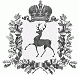 АДМИНИСТРАЦИЯ ШАРАНГСКОГО МУНИЦИПАЛЬНОГО РАЙОНАНИЖЕГОРОДСКОЙ ОБЛАСТИПОСТАНОВЛЕНИЕот 01.04.2021	N 162Об обеспечении пожарной безопасности объектов и населенных пунктов Шарангского муниципального района в весенне-летний период 2021 годаВ целях предупреждения пожаров и обеспечения безопасности людей в весенне-летний период 2021 года на территории Шарангского муниципального района, администрация Шарангского муниципального района п о с т а н о в л я е т:1. Рекомендовать главам администраций поселений, руководителям организаций в целях исполнения своих полномочий, требований и первичных мер пожарной безопасности, предусмотренных Федеральными законами от 21 декабря 1994 года № 69-ФЗ «О пожарной безопасности» и от 22 июля 2008 года № 123-ФЗ «Технический регламент о требованиях пожарной безопасности», Правилами противопожарного режима в Российской Федерации, утвержденными постановлением Правительства Российской Федерации от 16 сентября 2020 года № 1479:1.1. Разработать до 5 апреля 2021 года планы противопожарных мероприятий по подготовке населенных пунктов и подведомственных объектов к весенне-летнему периоду 2021 года, в том числе предусматривающие выполнение предписаний органов государственного пожарного надзора.1.2. Организовать выполнение правообладателями земельных участков (собственниками земельных участков, землепользователями, землевладельцами и арендаторами земельных участков), расположенных в границах населенных пунктов проведение на указанных территориях регулярной уборки мусора и покоса травы. Обеспечить по мере схода снежного покрова уборку территорий общего пользования населенных пунктов от сухой травы, мусора, горючих отходов.1.3. Выполнить по мере схода снежного покрова, но не позднее 20 апреля 2021 года мероприятия, исключающие возможность распространения огня (устройство защитных противопожарных полос, удаление сухой растительности, ликвидация ветхих строений) от лесных пожаров, горения сухой растительности на населенные пункты и в обратном направлении.1.4.Обеспечить на территориях поселений наличие звуковой сигнализации для экстренного оповещения населения, телефонной связи, а также запасов воды для целей пожаротушения в соответствии со статьями 6, 63 и 68 Федерального закона от 22 июля 2008 года № 123-ФЗ «Технический регламент о требованиях пожарной безопасности».1.5. Организовать и провести в срок до 15 апреля 2020 года проверку технического состояния противопожарного водоснабжения на территориях населенных пунктов. Принять меры по организации своевременного ремонта и обслуживания оборудования водозаборов, насосных станций, неисправных пожарных гидрантов, водонапорных башен, очистке водоемов, приспособленных для целей пожаротушения, обеспечению подъездов к ним и оборудованию площадками (пирсами) с твердым покрытием для установки пожарной техники. 1.6. Осуществлять в течение весенне-летнего периода на территориях поселений противопожарную пропаганду, в рамках которой обеспечить информирование населения о мерах пожарной безопасности, направленных на предупреждение пожаров, характерных для данного времени года. В указанных целях организовать проведение встреч с населением, распространение тематических памяток (листовок), задействовать средства массовой информации (телевидение, радио, печатные и интернет-издания), официальный интернет-сайт Шарангского муниципального района, использовать не запрещенные законодательством Российской Федерации формы информирования населения.В целях исполнения статьи 34 Федерального закона от 21 декабря 1994 года № 69-ФЗ «О пожарной безопасности» дополнительно проинформировать граждан на встречах (сходах) в весенне-летний период 2021 года об утвержденных перечнях первичных средств тушения пожаров и противопожарного инвентаря, которые должны иметься в помещениях и строениях, находящихся в их собственности (пользовании).1.7.Привлекать к участию в профилактике и тушении пожаров членов добровольной пожарной охраны.1.8. Провести в срок до 20 апреля 2021 года смотры готовности всей пожарной, водоподающей и инженерной техники, проанализировать состояние готовности муниципальной и добровольной пожарной охраны. Принять меры по приведению пожарной техники, приспособленной (переоборудованной) для целей пожаротушения, в исправное состояние, обеспечению ее горюче-смазочными материалами и огнетушащими веществами, организации при ней круглосуточного дежурства водителей и пожарных. Закрепить за каждой пожарной мотопомпой мотористов из числа добровольных пожарных и определить порядок доставки мотопомп к месту пожара.1.9. Сформировать и организовать со срока введения особого противопожарного режима в 2021 году работу мобильных групп для проведения патрулирования с первичными средствами пожаротушения границ населенных пунктов и наиболее опасных в пожарном отношении лесных участков, мест традиционного отдыха граждан. 1.10. В случае повышения пожарной опасности или ухудшения обстановки с пожарами на территории поселений действовать в соответствии с нормативно правовыми актами о введении на территории района особого противопожарного режима с проведением комплекса дополнительных противопожарных мероприятий, в том числе ограничение пребывания граждан в лесах (въезд транспортных средств), разведение костров и проведение пожароопасных работ, организацию патрулирования населенных пунктов силами местного населения и добровольных пожарных. Обеспечить информирование населения о введении особого противопожарного режима и предусмотренных дополнительных мерах пожарной безопасности.1.11. Организовать экстренное оповещение населения при возникновении природных пожаров или распространении на территории населенных пунктов, а также при угрозе возникновения или возникновении пожаров в населенном пункте. Привлекать к данным мероприятиям ответственных лиц (старост) населенных пунктов.1.12. Проинформировать в срок до 25 апреля 2021 года в письменной форме комиссию по предупреждению и ликвидации чрезвычайных ситуаций и обеспечению пожарной безопасности Шарангского муниципального района (далее-КЧС и ОПБ) о проведенной работе и принятых мерах.2. Единой дежурно-диспетчерской службе Шарангского муниципального района:2.1. Провести до 20 апреля 2021 года корректировку разделов имеющихся информационных ресурсов Шарангского муниципального района (электронные паспорта территорий (объектов)).2.2. Организовать информирование населения при получении прогнозной информации о высокой пожарной опасности (IV и V класс), а также при высокой пожарной опасности.2.3. Информировать Главное управление МЧС России по Нижегородской области и оперативно-информационный отдел департамента региональной безопасности Нижегородской области о принятии постановления администрации Шарангского муниципального района о введении на территории Шарангского муниципального района режима повышенной готовности.2.4. Организовать экстренное оповещение населения при возникновении природных пожаров или распространении на территории населенных пунктов, а также при угрозе возникновения или возникновении пожаров в населенном пункте.3. Рекомендовать 119-ПСЧ 28-ПСО ФПС ГПС ГУ МЧС по Нижегородской области», Шарангскому районному лесничеству организовать подготовку сил и средств к оперативному реагированию в случае угрозы природных (лесных) пожаров населенным пунктам.4. Рассмотреть до 10 апреля 2021 года на заседаниях КЧС и ОПБ вопросы подготовки к весенне-летнему периоду 2021 года. При необходимости провести заслушивание на комиссии глав администраций поселений и руководителей организаций по выполнению настоящего постановления.5. Эвакуационной комиссии Шарангского муниципального района в срок до 20 апреля 2021 года провести заседание, уточнить планы эвакуации населения при возникновении чрезвычайных ситуаций природного и техногенного характера, проверить готовность пунктов временного размещения к приему и размещению пострадавшего населения.6. В период высокой пожарной опасности (IV и V класс) переводить в режим повышенной готовности органы управления и силы муниципального звена территориальной подсистемы единой государственной системы предупреждения и ликвидации чрезвычайных ситуаций Нижегородской области. 7. Контроль за исполнением настоящего постановлением оставляю за собой.Глава местного самоуправления	Д.О. Ожиганов